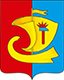 Управление образования и молодежной политики администрации Павловского муниципального округа Нижегородской областиМуниципальное автономное дошкольное образовательное учреждениедетский сад № 11 «Умка» г. Павлово(МАДОУ  детский сад №11 г. Павлово)СОГЛАСИЕна обработку персональных данныхЯ,________________________________________________________________________________________Ф.И.О. родителя (законного представителя) обучающегося,__________________________________________________________________________________________ степень родства, Ф.И.О. ребёнкадаю своё согласие на получение и обработку моих персональных данных и персональных данных моего ребёнка, необходимых для осуществления гражданско-правовых отношений, а именно:- фамилия, имя, отчество,- год, месяц, дата и место рождения,- адрес регистрации и фактического проживания,- информация о состоянии моего здоровья и здоровья моего ребёнка, в случаях, прямо предусмотренных действующим законодательством, в целях, необходимых для регулирования гражданско-правовых отношений с МАДОУ детским садом №11 г. Павлово.Обработка моих персональных данных и персональных данных моего ребёнка может осуществляться МАДОУ детским садом №11 г. Павлово в ручном режиме и в автоматизированной информационной системе, и заключается в сборе, систематизации, накоплении, хранении, уточнении (обновлении, изменении), использовании, распространении (в т.ч. передаче) в соответствии с требованиями законодательства Российской Федерации, обезличивании, блокировании, уничтожении, любом другом их использовании с целью исполнения договора с МАДОУ детским садом №11 г. Павлово. Включение моих персональных данных и персональных данных моего ребёнка в общедоступные источники персональных данных не допускается, за исключением случаев, определённых статьёй 8 Федерального закона № 152-ФЗ «О персональных данных».Настоящее согласие действует в течение всего периода договора об образовании по образовательным программам дошкольного образования,  а также после окончания его действия в соответствии с законодательно установленным порядком ведения кадрового делопроизводства.   Настоящее согласие может быть отозвано в произвольной письменной форме в части предоставления МАДОУ детским садом №11 г. Павлово персональных данных, не определяемых нормативно – правовыми документами законодательства Российской Федерации.Паспортные данныеСерияНомерНомерПаспортные данныеКогда выданПаспортные данныеКем выданАдрес регистрацииИндексОбласть, городОбласть, городАдрес регистрацииУлицаДом, корпус, квартираДом, корпус, квартираАдрес фактического проживанияИндексОбласть, городОбласть, городАдрес фактического проживанияУлицаДом, корпус, квартираДом, корпус, квартираПодписьИнициалы, фамилияДатаДатаДата